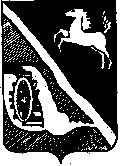 АДМИНИСТРАЦИЯ ШЕГАРСКОГО РАЙОНАТОМСКОЙ ОБЛАСТИП О С Т А Н О В Л Е Н И Е30.12. 2015	№ 940с. МельниковоОб утверждении порядка подготовкидокумента планирования регулярных перевозокВ соответствии с ч.4 ст.2 Федерального закона от 13.07.2015 №220-ФЗ «Об организации регулярных перевозок пассажиров и багажа автомобильным транспортом и городским наземным электрическим транспортом в Российской Федерации и о внесении изменений в отдельные законодательные акты Российской Федерации», ПОСТАНОВЛЯЮ:1. Утвердить порядок подготовки документа планирования регулярных перевозок согласно приложению к настоящему постановлению.2. Опубликовать настоящее постановление на официальном сайте администрации Шегарского района в сети «Интернет» и в газете «Шегарский вестник».3. Постановление вступает в силу после его официального опубликования, но не ранее 11.01.2016 года.4. Контроль за выполнением настоящего постановления возложить на заместителя Главы Шегарского района по вопросам жизнеобеспечения и безопасности М.В. Викулова.И.о. Главы Шегарского района                                                                    А.Б. СычевПриложениек постановлению администрации Шегарского района от 30.12.2015 № 940Порядок подготовки документа планирования регулярных перевозок.1. Настоящий Порядок разработан в соответствии с Федеральным законом от 13.07.2015 №220-ФЗ «Об организации регулярных перевозок пассажиров и багажа автомобильным транспортом и городским наземным электрическим транспортом в Российской Федерации и о внесении изменений в отдельные законодательные акты Российской Федерации» и определяет общие правила и условия подготовки документа планирования регулярных перевозок (далее – документ планирования).2. Целями разработки документа планирования являются:- установление перечня мероприятий по развитию пассажирских перевозок, организация которых отнесена к полномочиям администрации Шегарского района;- повышение качества и эффективности транспортного обслуживания населения Шегарского района в части пассажирских перевозок;- определение направления развития транспортной системы на долгосрочную перспективу;- повышение инвестиционной привлекательности пассажирских перевозок за счёт создания долгосрочных прозрачных и предсказуемых условий развития комплекса.3. Разработка документа планирования осуществляется отделом строительства и архитектуры Администрации Шегарского района во взаимодействии с иными структурными подразделениями администрации Шегарского района (далее – ответственные исполнители).4. Документ планирования разрабатывается на срок не менее пятнадцати лет в форме комплексного плана транспортного обслуживания населения Шегарского района в части регулярных перевозок по муниципальным маршрутам, определяющего следующие параметры транспортного обслуживания населения:-существующие и перспективные условия развития транспортной системы;-существующее состояние транспортной системы;-приоритетные направления развития транспортной системы;-целевое состояние транспортной системы;-пути достижения целевого состояния.5. Документ планирования разрабатывается в соответствии со структурой, изложенной в приложении к настоящему Порядку.6. Этапы разработки документа планирования:- разработка проекта документа планирования;-согласование проекта документа планирования;- утверждение документа планирования.7. Отдел строительства и архитектуры Администрации Шегарского района:- осуществляет непосредственную разработку, а также координацию деятельности по разработке проекта документа планирования;- направляет ответственным исполнителям запросы о предоставлении сведений, необходимых для разработки проекта документа планирования;- обеспечивает согласование и утверждение проекта документа планирования.8. Ответственные исполнители предоставляют в отдел строительства и архитектуры Администрации Шегарского района истребованные сведения не позднее одного месяца со дня направления запроса, указанного в пункте 7 настоящего Порядка.9. Разработанный проект документа планирования утверждается постановлением администрации Шегарского района и в течение трёх рабочих дней размещается на официальном сайте администрации Шегарского района в информационно-телекоммуникационной сети «Интернет».10. Под регулярными перевозками в документе планирования понимаются перевозки, осуществляемые автомобильным транспортом по муниципальным маршрутам регулярных перевозок, включенным в реестр муниципальных маршрутов регулярных перевозок.Приложениек Порядку подготовки документа планирования регулярных перевозокСтруктура документа планирования.1. Условия реализации комплексного плана транспортного обслуживания населения Шегарского района в части регулярных перевозок по муниципальным маршрутам (далее – КПТО).1.1. Анализ общих тенденций социально-экономического развития Шегарского района.1.2. Ситуационный анализ условий реализации КПТО.1.3. Выводы.2. Существующее состояние транспортного обслуживания населения Шегарского района в части регулярных перевозок по муниципальным маршрутам.2.1. Анализ схемы транспортного обслуживания населения в части регулярных перевозок по муниципальным маршрутам.2.2. Параметры транспортного обслуживания населения в части регулярных перевозок по муниципальным маршрутам.2.3. Ключевые проблемы и потенциальные направления совершенствования транспортного обслуживания населения в части регулярных перевозок по муниципальным маршрутам.3. Целевая модель транспортного обслуживания населения Шегарского района.3.1. Ключевые приоритеты и целевые параметры транспортного обслуживания населения в части регулярных перевозок по муниципальным маршрутам.3.2. Направления оптимизации схемы транспортного обслуживания по сообщениям внутрирайонного транспортного баланса.3.3. Перспективные значения параметров транспортного обслуживания для оптимизированной схемы транспортного обслуживания.4. Дорожная карта реализации комплексного плана транспортного обслуживания населения Шегарского района в части регулярных перевозок по муниципальным маршрутам.4.1. Календарный план-график мероприятий по реализации КПТО.4.2. Эффекты от реализации КПТО.4.3. Риски от реализации КПТО.